Discovering Epigenetics - Making your MarkRun your own ChIP-Seq experiment:Print both versions of the board (A2; 42cm x 59.4cm)Print DNA strip onto A4 sheet, cut it out stick it together. Stick on numbered cotton reels to represent nucleosomesFollow the instructions on the board:Wrap your DNA twice round each nucleosomes from 1 to 8 Cut DNA ribbon each side of the accessible (pink) nucleosome Unwind the cut section of DNA and compare it with the two sequences on the game board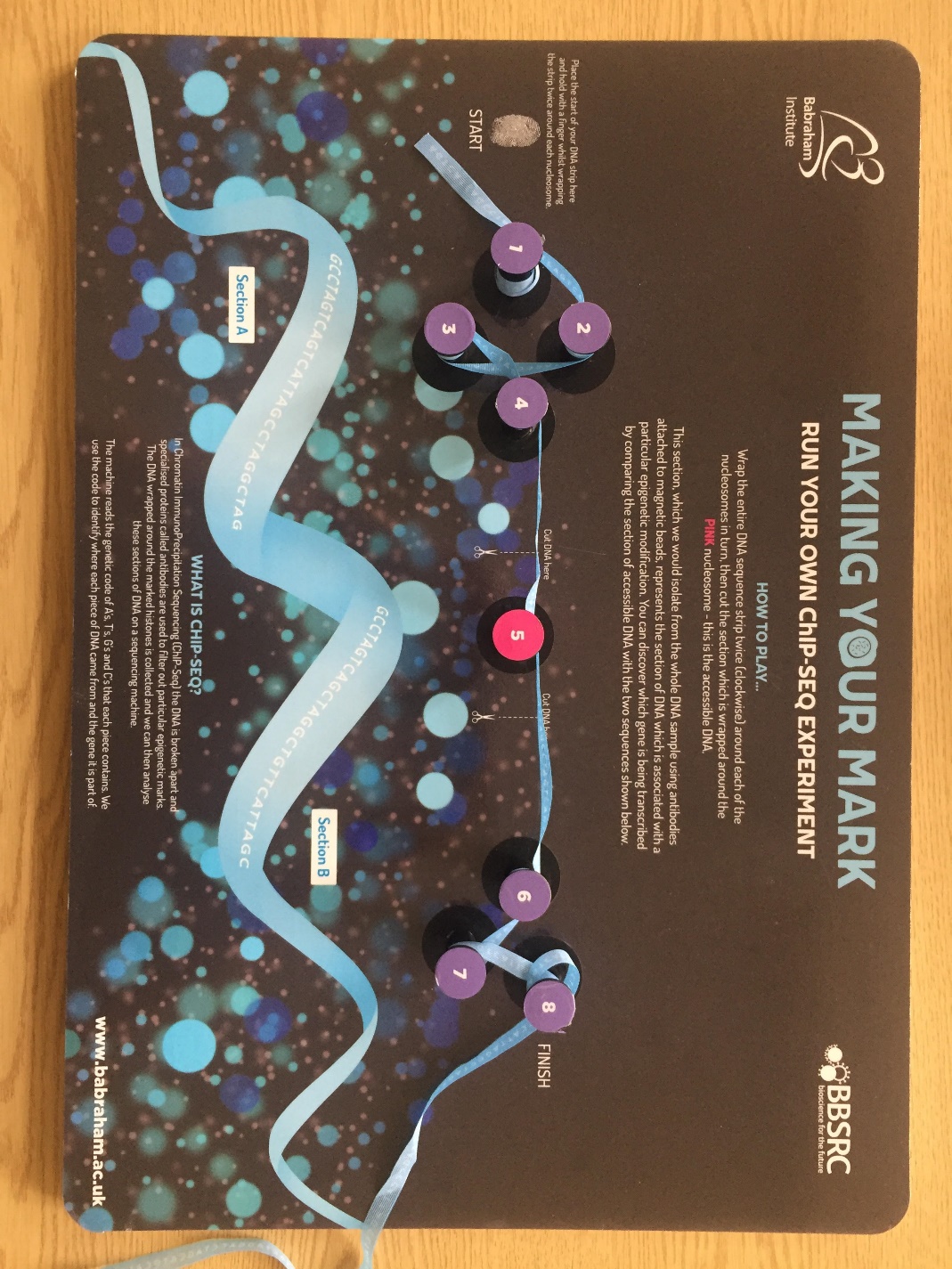 Identify which of the two genes is being transcribed